35e Nationale ScheikundeolympiadeUniversiteit van AmsterdamAmsterdamPRACTICUMTOETSdonderdag 5 juni 2014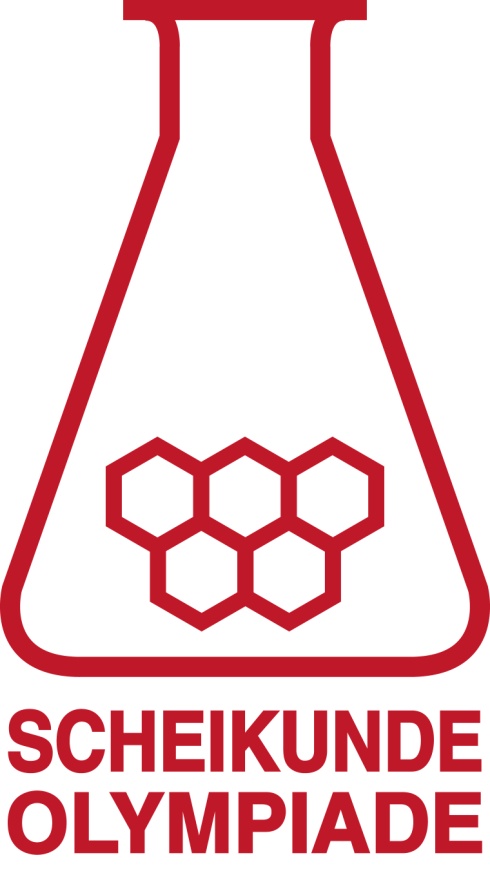 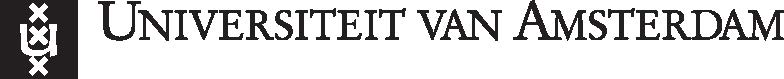 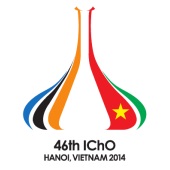 De experimenten voor deze toets zijn ontwikkeld door dr. Stefania Grecea.Met dank aan:Ron Barendregt (practicumbeheerder)
Sanne Berbers (practicumbegeleider)
Arnout Hartendorp (practicumbegeleider)
Raoul Plessius (practicumbegeleider)
Maxine Rijnveld (practicumbegeleider)Het NSO comité:drs. Johan Broensdr. Martin Groenevelddrs. Peter de Grootdrs. Emiel de KleijnDe NSO opgavengroep.De eindredactie was in handen van:drs. Kees Beers Aanwijzingen/hulpmiddelenDeze practicumtoets bestaat uit twee geïntegreerde onderdelen:De synthese van bis(trifenylfosfine)nikkeldichloride;De bepaling van het nikkelgehalte van een verbinding door middel van titratie met een EDTA-oplossing.Na 4 uur eindigt de practicumtoets. Binnen deze tijd moeten:de bijgevoegde antwoordbladen zijn ingevuld;alle vragen zijn beantwoord.Na afloop van de hele practicumtoets, als je alles hebt ingeleverd, moet het glaswerk nog worden schoongemaakt en opgeruimd.De maximumscore voor de gehele practicumtoets bedraagt 80 punten.De score wordt bepaald door:praktische vaardigheid, netheid, veiligheid 		maximaal 20 puntenopbrengst/rendement van de synthese, resultaat van de 
titratie en beantwoorden van vragen 		maximaal 60 puntenBenodigde hulpmiddelen: (grafische) rekenmachine, lineaal/geodriehoek en Binas.Lees eerst de inleiding en alle opdrachten door en begin daarna pas met de uitvoering.Extra:Dit is een toets; het is niet toegestaan te overleggen met andere deelnemers.Wanneer je een vraag hebt, dan kun je deze stellen aan de begeleider.Mocht er iets niet in orde zijn met je glaswerk of apparatuur, meld dit dan bij de begeleider zodra je het ontdekt. Leen geen spullen van je buurman!Synthese van bis(trifenylfosfine)nikkeldichloride	(40 punten)InleidingFosfineliganden hebben de algemene formule PR3, waarin R een waterstofatoom, een halogeenatoom, een alkylgroep, een arylgroep, enz. kan zijn. Fosfinemoleculen hebben, vanwege de aanwezige niet-bindende elektronenparen, twee elektronen beschikbaar om te binden aan ionen van overgangsmetalen. Het meest populaire fosfineligand is trifenylfosfine: P(C6H5)3. Deze verbinding bindt goed met ionen van de meeste overgangsmetalen, waarbij stabiele complexen ontstaan. Bis(trifenylfosfine)nikkeldichloride is een metaalfosfinecomplex dat veel wordt toegepast in organische syntheses. Dit complex was voor het eerst gesynthetiseerd door Walter Poppe in de jaren 30 van de vorige eeuw. Hij gebruikte het bij trimerisaties van alkynen en carbonyleringsreacties.De formule van bis(trifenylfosfine)nikkeldichloride is Ni[P(C6H5)3]2Cl2. De reactievergelijking van de synthese is:Ni2+  +  2 Cl  +  2 P(C6H5)3    Ni[P(C6H5)3]2Cl2De bindingen tussen het Ni en de fosfor- en chlooratomen in het complex zijn covalente bindingen.Omdat trifenylfosfine gemakkelijk met zuurstof uit de lucht reageert, wordt bij de synthese uitgegaan van een kleine overmaat trifenylfosfine.Chemicaliën en reagentiaWatervrij nikkel(II)chloride, NiCl2 Trifenylfosfine, P(C6H5)3Droog propaan-2-ol (2-propanol), CH3  CH(OH)  CH3Absolute ethanol, CH3  CH2  OHDiëthylether (ethoxyethaan), CH3  CH2  O  CH2  CH3VeiligheidDraag een veiligheidsbril.Wanneer je huid in aanraking komt met één van de chemicaliën, spoel het dan onmiddellijk af.Nikkel(II)verbindingen zijn schadelijk bij inademing en opname door de mond; draag handschoenen. 
H-zinnen: H301 - H315 - H317 - H331 - H334 - H341 - H350 - H360 - H372 - H410
P-zinnen: P201 - P261 - P273 - P280 - P301+P310 - P311Trifenylfosfine is schadelijk bij inslikken, kan bij langdurige blootstelling via de luchtwegen ernstige gezondheidsproblemen opleveren en een allergische reactie veroorzaken bij huidcontact. Draag handschoenen en werk in de zuurkast.
H-zinnen: H302 - H317 - H319 - H411
P-zinnen: P273 - P280 - P305+P351+P338 - P410+P403Propaan-2-ol is licht ontvlambaar en kan irritatie aan de ogen veroorzaken. 
H-zinnen: H225 - H319 - H336
P-zinnen: P210 - P233 - P305+P351+P338 Ethanol is brandbaar
H-zinnen: H226 - H350 - H341
P-zinnen: P201 - P210 - P233 - P281 - P308+P313.Diethylether is licht ontvlambaar en kan ernstige oogirritatie veroorzaken. Draag handschoenen en een veiligheidsbril. 
H-zinnen: H225 - H319 - H360
P-zinnen: P201 - P210 - P233 - P305+P351+P338 - P308+P313Apparatuur en glaswerkAnalytische balansVerwarmingsplaat met thermostaatTweehals-rondbodemkolf (100 mL)TerugvloeikoelerMaatcilinders (25 mL en 100 mL)Erlenmeyer (50 mL)Bekerglazen (50 mL en 100 mL)AfzuigerlenmeyerBüchnertrechterIJsbadDroogstoofPetrischaaltjeSmeltpuntapparaatWeegflesjeRoerboonUitvoeringWeeg ongeveer 3,0 g trifenylfosfine nauwkeurig af en breng dat samen met 
30 mL propaan-2-ol (gedroogd) en een roerboon in een droge tweehals-rondbodemkolf van 100 mL. Zet de terugvloeikoeler op de kolf en breng het mengsel aan de kook.Weeg ongeveer 0,65 g nikkel(II)chloride nauwkeurig af en los dat in een 50 mL erlenmeyer op in 15 mL ethanol. Verwarm de oplossing tot ongeveer 40 °C.Breng de warme nikkel(II)chloride-oplossing voorzichtig, maar niet te langzaam, over in de kokende trifenylfosfine-oplossing. Er moet nu onmiddellijk een neerslag ontstaan.Laat het mengsel afkoelen tot kamertemperatuur en filtreer het product af met behulp van een büchnertrechter en een afzuigerlenmeyer. Was het neerslag op het filter een keer met 15 mL koude ethanol en een keer met 15 mL koude en droge diëthylether.Doe het filter met de vaste stof in een petrischaaltje en laat het in een droogoven minstens een half uur drogen bij 100 °C. Vergeet niet je naam op het petrischaaltje te zetten.Terwijl de vaste stof droogt, kun je experiment 2 uitvoeren. Ga verder met dit experiment wanneer je klaar bent met experiment 2.Als de vaste stof droog is, breng deze dan kwantitatief over in een weegflesje dat je van te voren hebt gewogen. Bepaal de massa van het product.Bepaal het smeltpunt van het product.VragenNoteer 	10de afgewogen hoeveelheid trifenylfosine;de afgewogen hoeveelheid nikkel(II)chloride;de massa van het lege weegflesje;de massa van het weegflesje gevuld met het product;de massa van het product;het smeltpunt. Geef aan waarom een roerboon wordt gebruikt.	2Bereken de procentuele opbrengst (het rendement) van de synthese.	9Complexen met vier liganden kunnen een verschillende geometrie hebben. Teken de verschillende geometrische isomeren die mogelijk zijn van een complex MA2B2 (waarin M een metaalatoom is en A en B twee verschillende liganden zijn). Maak gebruik van de dashed-wedge line notatie (          ).	6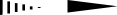 Ni[P(C6H5)3]2Cl2 is een complex van het type MA2B2. Leg aan de hand van de aard van aanwezige liganden uit welke van de in de vorige vraag getekende geometrische isomeren van Ni[P(C6H5)3]2Cl2 je waarschijnlijk hebt verkregen.	3Bepaling van het nikkelgehalte van een verbinding door middel van titratie met een EDTA-oplossing	(40 punten)InleidingEDTA is een tetracarbonzuur dat kan worden weergegeven met H4Y. Omdat EDTA stabiele complexen kan vormen met de meeste metaalionen, wordt het veel gebruikt, in zogenoemde complexometrische titraties bij de bepaling van deze metaalionen. In zulke titraties wordt het EDTA gebruikt als een oplossing van dinatriumzout van EDTA: Na2H2Y. Tijdens de titratie van nikkel met behulp van EDTA treedt de volgende reactie op:Ni2+  +  H2Y2  →  NiY2  +  2 H+Het eindpunt van de titratie kan worden vastgesteld met behulp van een metaalion-indicator. Dat is een organische kleurstof die van kleur verandert wanneer het met metaalionen een binding aangaat. Een goede indicator in een EDTA titratie moet minder sterk binden aan het metaalion dan EDTA. Murexide is zo’n indicator.Chemicaliën en reagentiaEen onbekende nikkel(II)verbindingEen gestandaardiseerde 0,05 M EDTA-oplossing (de exacte molariteit wordt gegeven)Een 1 M ammoniumchloride-oplossing2 M ammoniaMurexide indicatoroplossingGedeïoniseerd waterVeiligheidDraag een veiligheidsbril.Wanneer je huid in aanraking komt met één van de chemicaliën, spoel het dan onmiddellijk af.Nikkel(II) verbindingen zijn schadelijk bij inademing en opname door de mond; draag handschoenen. 
H-zinnen: H301 - H315 - H317 - H331 - H334 - H341 - H350 - H360 - H372 - H410
P-zinnen: P201 - P261 - P273 - P280 - P301+P310 - P311EDTA is alleen giftig wanneer het in grote hoeveelheden wordt opgenomen. Ammonia is giftig bij inademen of inslikken; de oplossing en de damp kunnen irritatie aan de ogen veroorzaken en de oplossing kan op de huid brandwonde veroorzaken. Draag een bril en handschoenen; gebruik de zuurkast.
H-zinnen H221 - H280 - H314 - H331 - H400
P-zinnen: P210 - P261 - P273 - P280 - P305+P351+P338 - P310Apparatuur en glaswerkBalansWeegflesjeBuretten (50 mL)Pipet (25 mL)Maatkolf (100 mL)Maatcilinders (25 en 10 mL)Erlenmeyers (250 mL)Bekerglazen (100 mL)SpuitflesPipetteerballonFiltreertrechterGlazen roerstaafUniverseel pH-papierUitvoeringBreng ongeveer 1,3 g van de nikkel(II)verbinding over in een weegflesje en weeg het flesje plus inhoud nauwkeurig.Doe ongeveer 25 mL gedeïoniseerd water in een 100 mL bekerglas en breng het overgrote deel van de inhoud van het weegflesje in het water.Weeg het flesje met het overgebleven zout opnieuw nauwkeurig.Roer het mengsel in het bekerglas tot alle vaste stof is opgelost en breng de ontstane oplossing kwantitatief over in een 100 mL maatkolf.Vul de oplossing in de maatkolf met gedeïoniseerd water aan tot de maatstreep en homogeniseer de oplossing.Vul de 50 mL buret met de 0,05 M EDTA-oplossing.Pipetteer 25,00 mL van de oplossing in de maatkolf in een 250 mL erlenmeyer. Verdun de oplossing tot ongeveer 100 mL met gedeïoniseerd water.Voeg ongeveer 15 druppels van de murexide-indicator toe, alsmede ongeveer 10 mL van de ammoniumchloride-oplossing.Titreer het mengsel met de EDTA-oplossing. Nadat je ongeveer 8 – 10 mL EDTA-oplossing hebt toegevoegd, maak je de oplossing basisch door toevoegen van de 2 M ammonia. Controleer de pH gedurende het vervolg van de titratie en zorg ervoor, door toevoegen van 2 M ammonia, dat de pH van de oplossing ongeveer 9 - 10 blijft.Stop met titreren zodra de oplossing een blauw-violette kleur vertoont. Het eindpunt van de titratie is soms moeilijk te zien, daarom is het handig deze oplossing te bewaren om het eindpunt van volgende titraties beter te kunnen waarnemen.Herhaal de titratie zo vaak dat je twee overeenstemmende waarden hebt verkregen.VragenNoteer 	3de massa van het weegflesje met de vaste stof;de massa van het weegflesje nadat het overgrote deel van de vaste stof er uit is;de massa van de opgeloste stof.Noteer de buretstanden van de titraties die je hebt uitgevoerd (er zijn op het antwoordblad waarschijnlijk meer invulmogelijkheden gegeven dan titraties die je hebt uitgevoerd) en maak een gemotiveerde keuze van de titraties die je voor de berekening gebruikt.	9Bereken het nikkelgehalte van de onderzochte stof in massaprocenten.	13Motiveer het gebruik van het ammoniumchloride en de ammonia; en leg uit waarom de ammonia niet aan het begin van de titratie wordt toegevoegd.	5Antwoordenbladen practicumtoetsAntwoordenbladen practicumtoetsNaam:Naam:Experiment 1 Experiment 1 Vraag 1massa trifenylfosfine: 		…... gmassa nikkel(II)chloride: 		…... gmassa weegflesje met product: 	…... gmassa weegflesje leeg:		…... gmassa product:			…... gsmeltpunt: 				…... °Cmassa trifenylfosfine: 		…... gmassa nikkel(II)chloride: 		…... gmassa weegflesje met product: 	…... gmassa weegflesje leeg:		…... gmassa product:			…... gsmeltpunt: 				…... °CVraag 2Vraag 3Vraag 4Vraag 5Antwoordbladen practicumtoetsAntwoordbladen practicumtoetsAntwoordbladen practicumtoetsAntwoordbladen practicumtoetsNaam:Naam:Naam:Naam:Experiment 2Experiment 2Experiment 2Experiment 2Vraag 6Vraag 6massa weegflesje met vaste stof: 	…... gmassa weegflesje ‘leeg’:		…... gmassa opgeloste stof:			…... gmassa weegflesje met vaste stof: 	…... gmassa weegflesje ‘leeg’:		…... gmassa opgeloste stof:			…... gmassa weegflesje met vaste stof: 	…... gmassa weegflesje ‘leeg’:		…... gmassa opgeloste stof:			…... gmassa weegflesje met vaste stof: 	…... gmassa weegflesje ‘leeg’:		…... gmassa opgeloste stof:			…... gVraag 7Vraag 7Titratie 1:eindstand: 	…... mLbeginstand:	…...mLverbruik:	…... mLTitratie 4:eindstand: 	…... mLbeginstand:	…...mLverbruik:	…... mLTitratie 2:eindstand: 	…... mLbeginstand:	…...mLverbruik:	…... mLTitratie 5:eindstand: 	…... mLbeginstand:	…...mLverbruik:	…... mLTitratie 2:eindstand: 	…... mLbeginstand:	…...mLverbruik:	…... mLTitratie 5:eindstand: 	…... mLbeginstand:	…...mLverbruik:	…... mLTitratie 3:eindstand: 	…... mLbeginstand:	…...mLverbruik:	…... mLTitratie 6:eindstand: 	…... mLbeginstand:	…...mLverbruik:	…... mLMotivatie:Motivatie:Vraag 8Vraag 8Vraag 8Vraag 8Vraag 9Vraag 9